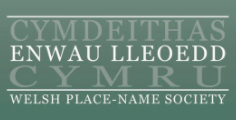 Form for recordingevidence aboutchanges to place-namesFormer place-name: 	...............….........................................................................................New place-name:	…........................................................................................................Location / address (a post code or grid reference are particularly useful):...............…...........................................................................................................................................…............................................................................................................................Any further information about the name change (e.g. when the change occurred, the circumstances around the change, etc.): ...............…...........................................................................................................................................…...........................................................................................................................................…...........................................................................................................................................…...........................................................................................................................................…............................................................................................................................We may wish to get in touch with you to ask for further details about the above. If you are happy for us to get in touch, please note your contact details below.Name:			…........................................................................................................Email address: 	…........................................................................................................Telephone:		…........................................................................................................Return the form to: enwaulleoedd@gmail.com or to Angharad Fychan, Centre for Advanced Welsh and Celtic Studies, National Library of Wales, Aberystwyth, Ceredigion SY23 3HH. You’re welcome to send relevant photos, but do respect the privacy of others and keep to public places when taking any pictures. 